ЗАКОНРЕСПУБЛИКИ САХА (ЯКУТИЯ)ОБ ОТВЕТСТВЕННОМ РОДИТЕЛЬСТВЕПринят постановлениемГосударственного Собрания (Ил Тумэн)Республики Саха (Якутия)от 14.03.2016 З N 738-VГлава 1. ОБЩИЕ ПОЛОЖЕНИЯСтатья 1. Предмет регулирования настоящего Закона1. Настоящий Закон регулирует правоотношения, направленные на формирование ответственного родительства, пропаганду традиционных семейных ценностей в соответствии с национальными традициями и обычаями, природными и климатическими условиями, духовно-нравственными устоями общества, государства.2. Социальные и иные меры поддержки семей, материнства, отцовства и детства регулируются отдельными нормативными правовыми актами Российской Федерации и нормативными правовыми актами Республики Саха (Якутия).Статья 2. Основные понятия1. Основные понятия:1) семья - объединение двух и более лиц, основанное на браке, родстве и (или) свойстве, усыновлении (удочерении) и иных формах принятия детей на воспитание, связанное общностью жизни, ведением совместного хозяйства и (или) воспитанием детей, а также личными и имущественными правами и обязанностями, предусмотренными законодательством;2) ребенок (несовершеннолетний) - лицо, не достигшее возраста восемнадцати лет (совершеннолетия);3) родители и лица, приравненные к родителям, - отец и мать ребенка, усыновители, опекуны, попечители, приемные родители;4) законные представители ребенка - родители и иные лица, имеющие право представлять интересы ребенка в соответствии с законодательством Российской Федерации;5) ответственное родительство - реализация родителями своих прав и обязанностей по содержанию, воспитанию, обучению, сохранению здоровья ребенка исходя из его законных интересов и потребностей, создание условий, в которых ребенок может в полной мере развиваться;6) содержание ребенка родителями - материальное и финансовое обеспечение условий для воспитания, обучения, развития, сохранения здоровья, защиты прав и законных интересов ребенка;7) воспитание ребенка родителями (иными законными представителями) - система взаимоотношений между родителями и ребенком, направленная на его развитие, создание условий для самоопределения и самореализации ребенка на основе духовно-нравственных ценностей и принятых в обществе правил и норм поведения;8) обучение ребенка родителями (иными законными представителями) - образовательный и воспитательный процесс, в ходе которого ребенок овладевает умениями, навыками и знаниями, развивает способности, приобретает опыт деятельности и применения знаний в повседневной жизни, у него формируется мотивация к дальнейшему саморазвитию;9) развитие ребенка родителями - создание условий для духовно-нравственного, физического, интеллектуального, творческого развития способностей ребенка в соответствии с его возрастными и индивидуальными особенностями;10) сохранение здоровья ребенка родителями - создание условий для сбережения здоровья ребенка;11) защита прав и законных интересов ребенка родителями - действия родителей, направленные на осуществление мер по защите прав и интересов ребенка.2. Основные понятия, используемые в настоящем Законе, применяются в том же значении, что в законодательстве Российской Федерации и законодательстве Республики Саха (Якутия).Статья 3. Законодательство Республики Саха (Якутия) об ответственном родительствеЗаконодательство Республики Саха (Якутия) об ответственном родительстве основывается на Конституции Российской Федерации, федеральных законах, других нормативных правовых актах Российской Федерации, Конституции (Основном законе) Республики Саха (Якутия) и состоит из настоящего Закона, других законов и иных нормативных правовых актов Республики Саха (Якутия).Статья 4. Принципы ответственного родительстваПринципами ответственного родительства являются:1) признание и осознание родителями ответственности за содержание, воспитание, обучение, развитие, здоровье, защиту прав и законных интересов ребенка;2) добровольность выбора родителями способов, методов воспитания ребенка, не противоречащих законодательству и духовно-нравственным устоям общества;3) равное участие родителей в воспитании и развитии ребенка;4) реализация права ребенка выражать свое мнение при решении в семье любого вопроса, затрагивающего его интересы.Глава 2. ПРАВА, ОБЯЗАННОСТИ, ОТВЕТСТВЕННОСТЬ РОДИТЕЛЕЙСтатья 5. Общие положения о правах и обязанностях родителей1. Права и обязанности родителей основываются на происхождении ребенка, удостоверенном в установленном законом порядке.2. Родители имеют равные права и несут равные обязанности в отношении своего ребенка (родительские права).3. Родители обязаны принимать меры по недопущению нахождения ребенка в условиях, угрожающих его безопасности и здоровью.4. Родители имеют преимущественное право на обучение и воспитание своего ребенка перед всеми другими лицами.5. Родители обязаны содержать ребенка.6. Родители обязаны создавать в семье условия, способствующие духовному росту, развитию, воспитанию, обучению, сохранению и укреплению здоровья ребенка в соответствии с его возрастом и полом, материальному и духовному благополучию ребенка.7. При осуществлении родительских прав родители не вправе причинять вред физическому и психическому здоровью своего ребенка, его нравственному развитию. Способы воспитания ребенка должны исключать пренебрежительное, жестокое, грубое, унижающее человеческое достоинство обращение, оскорбление или эксплуатацию ребенка.8. Родители имеют право обратиться в территориальный орган управления социальной защиты населения для получения социально-медицинской, социально-психологической, социально-педагогической, социально-правовой и социальной помощи в соответствии с законодательством Российской Федерации и законодательством Республики Саха (Якутия) о социальном обслуживании.9. Все вопросы, касающиеся воспитания и образования ребенка, решаются родителями по их взаимному согласию исходя из законных интересов ребенка и с учетом его мнения. Родители (один из них) при наличии разногласий между ними вправе обратиться за разрешением этих разногласий в орган опеки и попечительства или в суд.Статья 6. Права и обязанности родителей по воспитанию, образованию и развитию ребенка1. Родители имеют право и обязаны воспитывать своего ребенка. Родители несут ответственность за воспитание и развитие своего ребенка.2. Родители несовершеннолетних обучающихся имеют право:1) выбирать до завершения получения ребенком основного общего образования с учетом мнения ребенка, а также с учетом рекомендаций психолого-медико-педагогической комиссии (при их наличии) формы получения образования и формы обучения, организации, осуществляющие образовательную деятельность, язык, языки образования, факультативные и элективные учебные предметы, курсы, дисциплины (модули) из перечня, предлагаемого организацией, осуществляющей образовательную деятельность;2) дать ребенку дошкольное, начальное общее, основное общее, среднее общее образование в семье;3) знакомиться с уставом организации, осуществляющей образовательную деятельность, лицензией на осуществление образовательной деятельности, со свидетельством о государственной аккредитации, с учебно-программной документацией и другими документами, регламентирующими организацию и осуществление образовательной деятельности;4) знакомиться с содержанием образования, используемыми методами обучения и воспитания, образовательными технологиями, а также с оценками успеваемости своего ребенка;5) защищать права и законные интересы обучающихся;6) получать информацию о всех видах планируемых обследований (психологических, психолого-педагогических) обучающихся, давать согласие на проведение таких обследований или участие в таких обследованиях, отказаться от их проведения или участия в них, получать информацию о результатах проведенных обследований обучающихся;7) принимать участие в управлении организацией, осуществляющей образовательную деятельность, в форме, определяемой уставом этой организации;8) присутствовать при обследовании детей психолого-медико-педагогической комиссией, обсуждении результатов обследования и рекомендаций, полученных по результатам обследования, высказывать свое мнение относительно предлагаемых условий для организации обучения и воспитания детей.3. Родители обязаны соблюдать установленный порядок взаимоотношений между образовательной организацией и обучающимися и (или) их родителями, уважать честь и достоинство участников образовательного процесса.4. Родители обязаны обеспечить получение ребенком общего образования.5. Родители обязаны создать условия для жизни ребенка и воспитывать его в духе этнопедагогики, семейных традиций, уважения к традициям и обычаям предков, родному языку и культуре; учить бережному отношению к государственной, муниципальной и частной собственности, прививать уважение к правам, свободе и достоинству других людей, гуманное отношение к природе и всему живому, терпимости; научить его управлять своими поступками и критически их оценивать; формировать законопослушное поведение.6. Родители обязаны воспитывать у ребенка уважение к труду и людям труда, трудовым достижениям, формировать у ребенка умения и навыки самообслуживания, потребность трудиться, добросовестное, ответственное и творческое отношение к разным видам трудовой деятельности, включая обучение и выполнение домашних обязанностей.7. Родители обязаны заложить основы физического, нравственного и интеллектуального развития ребенка.Статья 7. Обязанности родителей по сохранению здоровья ребенка1. Родители обязаны заботиться о здоровье, физическом, психическом, духовном и нравственном развитии своего ребенка и получении им медицинской помощи.2. Родители обязаны принимать меры по недопущению употребления ребенком алкогольной и спиртосодержащей продукции, табака, наркотических и психоактивных веществ.3. Родители обязаны принимать меры по недопущению нахождения ребенка в ночное время в общественных местах, в том числе на улицах, стадионах, в парках, скверах, транспортных средствах общего пользования, на объектах (на территориях, в помещениях) юридических лиц или граждан, осуществляющих предпринимательскую деятельность без образования юридического лица, которые предназначены для обеспечения доступа к сети "Интернет", а также для реализации услуг в сфере торговли и общественного питания (организациях или пунктах), для развлечений, досуга, где в установленном законом порядке предусмотрена розничная продажа алкогольной продукции, и в иных общественных местах без их сопровождения (лиц, их заменяющих) или лиц, осуществляющих мероприятия с участием детей.4. Родители обязаны принимать меры по защите ребенка от информации, пропаганды и агитации, наносящих вред его здоровью, нравственному и духовному развитию, в том числе от национальной, классовой, социальной нетерпимости, от рекламы алкогольной продукции и табачных изделий, от пропаганды социального, расового, национального и религиозного неравенства, от информации порнографического характера, от информации, пропагандирующей нетрадиционные сексуальные отношения, размещаемых в сети "Интернет" и средствах массовой информации или распространяемых иным способом, а также от распространения печатной продукции, аудио- и видеопродукции, пропагандирующей насилие и жестокость, наркоманию, токсикоманию, антиобщественное поведение.Статья 8. Защита прав и законных интересов ребенка1. Защита прав и интересов ребенка возлагается на его родителей.2. Родители являются законными представителями своего ребенка и выступают в защиту его прав и интересов в отношениях с любыми физическими и юридическими лицами, в том числе в судах, без специальных полномочий.3. Родительские права не могут осуществляться в противоречии с законными интересами ребенка. Обеспечение законных интересов ребенка должно быть предметом основной заботы его родителей.4. Родители не вправе представлять интересы своего ребенка, если органом опеки и попечительства установлено, что между интересами родителей и ребенком имеются противоречия. В случае разногласий между родителями и ребенком орган опеки и попечительства обязан назначить представителя для его защиты прав и интересов.Статья 9. Ответственность родителей, предусмотренная законодательством1. За неисполнение или ненадлежащее исполнение обязанностей по содержанию, воспитанию, обучению, защите прав и интересов ребенка родителями предусматривается административная ответственность в соответствии с Кодексом Российской Федерации об административных правонарушениях.2. За злостное уклонение от уплаты по решению суда средств на содержание ребенка предусматривается уголовная ответственность в соответствии с Уголовным кодексом Российской Федерации.3. За вовлечение ребенка родителем в совершение преступления путем обещаний, обмана, угроз или иным способом, в том числе с применением насилия или с угрозой его применения, вовлечение ребенка в преступную группу либо в совершение тяжкого или особо тяжкого преступления, а также в совершение преступления по мотивам политической, идеологической, расовой, национальной или религиозной ненависти или вражды либо по мотивам ненависти или вражды в отношении какой-либо социальной группы предусматривается уголовная ответственность в соответствии с Уголовным кодексом Российской Федерации.4. За вовлечение ребенка родителем в систематическое употребление (распитие) алкогольной и спиртосодержащей продукции, наркотических средств, психотропных и одурманивающих веществ, в занятие бродяжничеством или попрошайничеством, в том числе вовлечение с применением насилия или с угрозой его применения, предусматривается уголовная ответственность в соответствии с Уголовным кодексом Российской Федерации.5. За неисполнение (ненадлежащее исполнение) родителем обязанностей по воспитанию ребенка, если это деяние соединено с жестоким обращением с ним, предусматривается уголовная ответственность в соответствии с Уголовным кодексом Российской Федерации.6. За заведомое оставление без помощи лица, находящегося в опасном для жизни или здоровья состоянии и лишенного возможности принять меры к самосохранению по малолетству, болезни или вследствие своей беспомощности, в случаях, если виновный имел возможность оказать помощь этому лицу и был обязан иметь о нем заботу либо сам поставил его в опасное для жизни или здоровья состояние, предусматривается уголовная ответственность в соответствии с Уголовным кодексом Российской Федерации.7. Родители (один из них) могут быть лишены родительских прав, если они:1) уклоняются от выполнения обязанностей родителей, в том числе при злостном уклонении от уплаты алиментов;2) отказываются без уважительных причин взять своего ребенка из родильного дома (отделения) либо из иной медицинской организации, воспитательного учреждения, организации социального обслуживания или из аналогичных организаций;3) злоупотребляют своими родительскими правами;4) жестоко обращаются с ребенком, в том числе осуществляют физическое или психическое насилие над ним, покушаются на его половую неприкосновенность;5) являются больными хроническим алкоголизмом или наркоманией;6) совершили умышленное преступление против жизни или здоровья своих детей, другого родителя детей, супруга, в том числе не являющегося родителем детей, либо против жизни или здоровья иного члена семьи.8. Суд может с учетом интересов ребенка принять решение об отобрании ребенка у родителей (одного из них) без лишения их родительских прав (ограничении родительских прав).Ограничение родительских прав допускается, если оставление ребенка с родителями (одним из них) опасно для ребенка по обстоятельствам, от родителей (одного из них) не зависящим (психическое расстройство или иное хроническое заболевание, стечение тяжелых обстоятельств и другие).Ограничение родительских прав допускается также в случаях, если оставление ребенка с родителями (одним из них) вследствие их поведения является опасным для ребенка, но не установлены достаточные основания для лишения родителей (одного из них) родительских прав. Если родители (один из них) не изменят своего поведения, орган опеки и попечительства по истечении шести месяцев после вынесения судом решения об ограничении родительских прав обязан предъявить иск о лишении родительских прав. В интересах ребенка орган опеки и попечительства вправе предъявить иск о лишении родителей (одного из них) родительских прав до истечения этого срока.9. Органы опеки и попечительства могут подавать иски в суд о взыскании с родителей (одного из них) алиментов на содержание ребенка, об ограничении родительских прав, о лишении родительских прав, об отмене усыновления в соответствии с законодательством Российской Федерации.Глава 3. МЕРЫ ПО ФОРМИРОВАНИЮ ОТВЕТСТВЕННОГО РОДИТЕЛЬСТВАСтатья 10. Меры по формированию ответственного родительства, принимаемые исполнительным органом государственной власти Республики Саха (Якутия) в сфере семейной политики, учреждениями в сфере семейной политикиИсполнительный орган государственной власти Республики Саха (Якутия) в сфере семейной политики в пределах своих полномочий, учреждения в сфере семейной политики в соответствии со своими уставами и положениями:1) организуют и проводят мероприятия по пропаганде традиционных семейных ценностей, ответственного родительства, по возрождению и сохранению духовно-нравственных традиций семейных отношений;2) взаимодействуют с общественными объединениями в области семейной политики, оказывают им организационную, методическую и иную помощь;3) принимают меры по организации взаимодействия родителей с общественными объединениями, деятельность которых связана с воспитанием и развитием детей;4) организуют и проводят работу по повышению правовой и психолого-педагогической культуры родителей;5) проводят мероприятия по семейной политике детствосбережения, обеспечению комфортной и безопасной среды детства, сохранению семьи, предотвращению отказов от детей, а также любых форм жестокого обращения с ними;6) обеспечивают эффективную и доступную работу служб телефонов доверия, бесплатный доступ к общероссийскому детскому телефону доверия; принимают меры по обеспечению доступа родителей к получению бесплатной психологической помощи, в том числе к телефонам доверия;7) организуют выездную работу для оказания детям и родителям психологической помощи, в том числе экстренной;8) организуют работу с организациями по внесению в коллективные договоры дополнительных гарантий с целью поощрения ответственного родительства; проводят мероприятия по повышению престижа руководителей организаций, оказывающих дополнительную поддержку гражданам, имеющим детей;9) координируют деятельность исполнительных органов государственной власти Республики Саха (Якутия) по формированию ответственного родительства в порядке, установленном Правительством Республики Саха (Якутия).Статья 11. Меры по формированию ответственного родительства, принимаемые исполнительным органом государственной власти Республики Саха (Якутия) в сфере общего и профессионального образования, организациями образованияИсполнительные органы государственной власти Республики Саха (Якутия) в сфере общего и профессионального образования в пределах своих полномочий, организации образования в соответствии со своими уставами и положениями:1) оказывают помощь родителям в воспитании, обучении и развитии детей, сохранении и укреплении их физического и психического здоровья, развитии индивидуальных способностей детей, в том числе путем организации родительского всеобуча;2) принимают меры по внедрению в образовательный процесс программ, направленных на пропаганду традиционных семейных ценностей, обучение основам семейной жизни, формирование ответственного родительства;3) оказывают содействие родителям в привлечении ребенка к участию во внеурочной деятельности и в дополнительном образовании;4) оказывают содействие развитию социального партнерства родителей и детей.Статья 12. Меры по формированию ответственного родительства, принимаемые исполнительным органом государственной власти Республики Саха (Якутия) в сфере здравоохранения, организациями здравоохраненияИсполнительный орган государственной власти Республики Саха (Якутия) в сфере здравоохранения в пределах своих полномочий, организации здравоохранения в соответствии со своими уставами и положениями:1) совместно с органами в сфере образования и организациями образования принимают меры по распространению санитарно-гигиенических знаний среди родителей;2) проводят комплекс профилактических мероприятий, включающих в себя формирование здорового образа жизни, предупреждение возникновения и (или) распространения заболеваний, их раннее выявление, выявление причин и условий их возникновения и развития, а также направленных на устранение вредного влияния на здоровье ребенка;3) оказывают консультативную помощь родителям в вопросах сохранения и укрепления здоровья ребенка;4) информируют родителей о состоянии здоровья ребенка в доступной форме;5) реализуют мероприятия по сохранению репродуктивного здоровья родителей;6) могут принимать в рамках государственно-частного партнерства меры по оказанию услуг подразделениями медицинской профилактики, в том числе среди молодежи.Статья 13. Меры по формированию ответственного родительства, принимаемые исполнительным органом государственной власти Республики Саха (Якутия) в сфере культуры и духовного развития, учреждениями культурыИсполнительный орган государственной власти Республики Саха (Якутия) в сфере культуры и духовного развития в пределах своих полномочий, учреждения культуры в соответствии со своими уставами и положениями:1) принимают меры и реализуют мероприятия по формированию духовных ценностей у родителей, обеспечению доступности учреждений культуры и искусства для проведения досуга семей;2) принимают меры по созданию условий для получения родителями педагогической и психологической помощи в вопросах воспитания детей.Статья 14. Меры по формированию ответственного родительства, принимаемые исполнительным органом государственной власти Республики Саха (Якутия) в сфере физической культуры и спорта, организациями физической культуры и спортаИсполнительный орган государственной власти Республики Саха (Якутия) в сфере физической культуры и спорта в пределах своих полномочий, организации физической культуры и спорта в соответствии со своими уставами и положениями:1) реализуют мероприятия по информированию родителей об оказываемых услугах в сфере физической культуры и спорта, оказывают содействие родителям в решении вопроса о выборе вида спорта ребенком и способствуют привлечению ребенка к систематическим занятиям физической культурой и спортом;2) участвуют в пропаганде физической культуры, спорта и здорового образа жизни среди родителей.Статья 15. Меры по формированию ответственного родительства, принимаемые исполнительным органом государственной власти Республики Саха (Якутия) в сфере социального обслуживания граждан, организациями социального обслуживания гражданВ случае обращения гражданина, имеющего ребенка, исполнительный орган государственной власти Республики Саха (Якутия) в сфере социального обслуживания граждан в пределах своих полномочий, организации социального обслуживания граждан в соответствии со своими уставами и положениями:1) информируют указанного гражданина о пособиях, льготах и об услугах;2) принимают меры и проводят мероприятия по профилактике семейного неблагополучия, социального сиротства.Статья 16. Меры по формированию ответственного родительства, принимаемые исполнительным органом государственной власти Республики Саха (Якутия) в сфере содействия занятости населения, учреждениями содействия занятости населенияИсполнительный орган государственной власти Республики Саха (Якутия) в сфере содействия занятости населения в пределах своих полномочий, учреждения содействия занятости населения в соответствии со своими уставами и положениями разрабатывают и реализуют мероприятия, направленные на содействие занятости гражданина, имеющего ребенка.Статья 17. Меры по формированию ответственного родительства, принимаемые комиссиями по делам несовершеннолетних и защите их правКомиссии по делам несовершеннолетних и защите их прав в пределах своих полномочий применяют меры воздействия в отношении родителей за неисполнение (ненадлежащее исполнение) своих обязанностей по воспитанию, обучению и (или) содержанию ребенка в случаях и порядке, которые предусмотрены законодательством Российской Федерации и законодательством Республики Саха (Якутия).Статья 18. Меры по формированию ответственного родительства, принимаемые органами опеки и попечительстваОрганы опеки и попечительства в пределах своих полномочий принимают меры в отношении родителей, опекунов и попечителей, в том числе осуществляют надзор за деятельностью опекунов и попечителей по месту жительства подопечных либо, если опекуны или попечители назначены по их месту жительства, органами опеки и попечительства по месту жительства опекунов или попечителей.Статья 19. Меры по формированию ответственного родительства, принимаемые органами местного самоуправления1. Органы местного самоуправления в пределах своих полномочий могут принимать меры и реализовывать мероприятия, направленные на повышение родительской ответственности в соответствии с законодательством.2. Органы местного самоуправления в соответствии со своими полномочиями разрабатывают и реализуют программы, направленные на профилактику, раннее выявление и лечение заболеваний, снижение материнской и младенческой смертности, формирование у детей и их родителей мотивации к здоровому образу жизни, и принимают соответствующие меры по организации обеспечения детей лекарственными препаратами, специализированными продуктами лечебного питания, медицинскими изделиями.3. Органы местного самоуправления принимают меры по:1) популяризации физической культуры и спорта среди различных групп населения;2) организации проведения муниципальных официальных физкультурных и спортивных мероприятий, а также организуют физкультурно-оздоровительную работу по месту жительства граждан.4. Органы местного самоуправления оказывают помощь родителям в воспитании детей, охране и укреплении их физического и психического здоровья, развитии индивидуальных способностей и необходимой коррекции нарушений их развития.5. Органы местного самоуправления городского, сельского поселения создают условия для организации досуга и обеспечения жителей поселения услугами организаций культуры; организуют и осуществляют мероприятия по работе с детьми и молодежью в поселении.6. Муниципальные районы организуют и осуществляют мероприятия межпоселенческого характера по работе с детьми и молодежью.7. Городской округ организует и осуществляет мероприятия по работе с детьми и молодежью в городском округе.Статья 20. Участие социально ориентированных некоммерческих организаций в формировании ответственного родительстваСоциально ориентированные некоммерческие организации в соответствии с целями и задачами своих уставов могут:1) оказывать родителям социальную и иную помощь в защите прав и свобод ребенка;2) проводить мероприятия по профилактике социально опасных форм поведения ребенка;3) осуществлять благотворительную деятельность, деятельность в области образования, науки, культуры, искусства, здравоохранения, профилактики и охраны здоровья граждан, пропаганды здорового образа жизни, социального обслуживания, улучшения морально-психологического состояния граждан, физической культуры и спорта, духовного развития личности и оказывать содействие развитию указанной деятельности;4) применять меры общественного воздействия.Глава 4. ОТВЕТСТВЕННОСТЬ ЗА НЕИСПОЛНЕНИЕИЛИ НЕНАДЛЕЖАЩЕЕ ИСПОЛНЕНИЕ НАСТОЯЩЕГО ЗАКОНАСтатья 21. Ответственность должностных лиц органов, организаций и учреждений за неисполнение или ненадлежащее исполнение настоящего ЗаконаДолжностные лица органов, организаций и учреждений, указанных в статьях 10 - 19 настоящего Закона, несут ответственность за неисполнение или ненадлежащее исполнение настоящего Закона в соответствии с законодательством.Глава 5. ЗАКЛЮЧИТЕЛЬНЫЕ ПОЛОЖЕНИЯСтатья 22. Вступление в силу настоящего ЗаконаНастоящий Закон вступает в силу по истечении десяти дней со дня его официального опубликования.ГлаваРеспублики Саха (Якутия)Е.БОРИСОВг. Якутск14 марта 2016 года1604-З N 737-V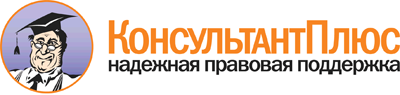  Закон Республики Саха (Якутия) от 14.03.2016 1604-З N 737-V
"Об ответственном родительстве"
(принят постановлением ГС (Ил Тумэн) РС(Я) от 14.03.2016 З N 738-V) Документ предоставлен КонсультантПлюс

www.consultant.ru 

Дата сохранения: 12.04.2016 
 14 марта 2016 года1604-З N 737-V